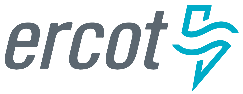 November 2019 ERCOT Monthly Operations Report 
Reliability and Operations Subcommittee Meeting Jan 9, 2020Table of Contents1.	Report Highlights	22.	Frequency Control	32.1.	Frequency Events	32.2.	Responsive Reserve Events	42.3.	Load Resource Events	43.	Reliability Unit Commitment	44.	Wind Generation as a Percent of Load	55.	Largest Net-Load Ramp	56.	COP Error Analysis	67.	Congestion Analysis	87.1.	Notable Constraints	87.2.	Generic Transmission Constraint Congestion	147.3.	Manual Overrides	147.4.	Congestion Costs for Calendar Year 2019	148.	System Events	158.1.	ERCOT Peak Load	158.2.	Load Shed Events	158.3.	Stability Events	158.4.	Notable PMU Events	158.5.	DC Tie Curtailment	168.6.	TRE/DOE Reportable Events	168.7.	New/Updated Constraint Management Plans	168.8.	New/Modified/Removed RAS	168.9.	New Procedures/Forms/Operating Bulletins	169.	Emergency Conditions	169.1.	OCNs	169.2.	Advisories	169.3.	Watches	169.4.	Emergency Notices	1710.	Application Performance	1710.1.	TSAT/VSAT Performance Issues	1710.2.	Communication Issues	1710.3.	Market System Issues	1711.	Model Updates	17Appendix A: Real-Time Constraints	20Report HighlightsThe unofficial ERCOT peak was 56,427 MW, which is a new November record.There was 1 frequency event. There was 1 instance where Responsive Reserves were deployed.There were 2 RUC commitments.Congestion in the West Load Zone (LZ) can be mostly attributed to planned outages and high renewable generation. Congestion in the South LZ was mostly due to planned outages and high wind generation in the area. Congestion in the North and Houston LZs was mostly due to planned outages. There were 25 days of congestion on the Panhandle GTC, 3 days on the East Texas GTC, 3  days on the Raymondivlle – Rio Hondo GTC ,1 day on the Tredwell GTC, 5 days on the North Edinburg to Lobo GTC and 1 day on the McCamey GTC. There was 0 DC Tie curtailment. ERCOT set a new wind penetration record of 57.88% at 03:52 on 11/26/2019.Frequency ControlFrequency EventsThe ERCOT Interconnection experienced four frequency events, all of which resulted from a unit trip. The average event duration was approximately 00:06:29.A summary of the frequency events is provided below. The reported frequency events meet one of the following criteria: Delta Frequency is 60 mHz or greater; the MW loss is 350 MW or greater; resource trip event triggered RRS deployment. Frequency events that have been identified as Frequency Measurable Events (FME) for purposes of BAL-001-TRE-1 analysis are highlighted in blue. When analyzing frequency events, ERCOT evaluates PMU data according to industry standards. Events with an oscillating frequency of less than 1 Hz are considered to be inter-area, while higher frequencies indicate local events. Industry standards specify that damping ratio for inter-area oscillations should be 3.0% or greater. For the frequency events listed below, the ERCOT system met these standards and transitioned well after each disturbance. (Note: All data on this graph encompasses frequency event analysis based on BAL-001-TRE-1.)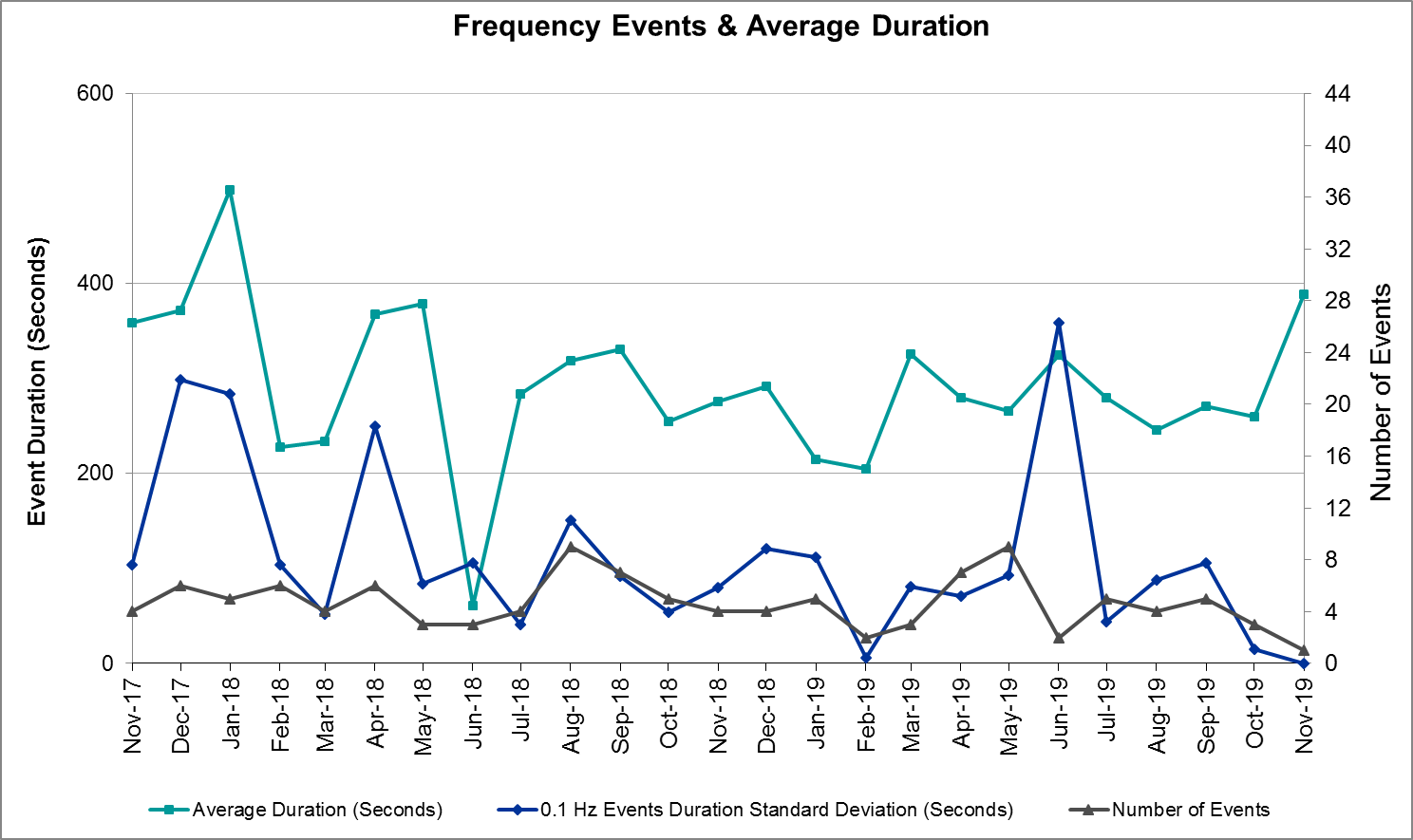 Note that the large standard deviation in June 2019 is due to coincidental extreme high and low durations for a small set of events (2).Responsive Reserve EventsThere was one event where Responsive Reserve MWs were released to SCED. The events highlighted in blue were related to frequency events reported in Section 2.1 above.Load Resource EventsNone.Reliability Unit CommitmentERCOT reports on Reliability Unit Commitments (RUC) on a monthly basis. Commitments are reported grouped by operating day and weather zone. The total number of hours committed is the sum of the hours for all the units in the specified region. Additional information on RUC commitments can be found on the MIS secure site at Grid  Generation  Reliability Unit Commitment.There were no DRUC commitments.There were 2 HRUC commitments.Wind Generation as a Percent of Load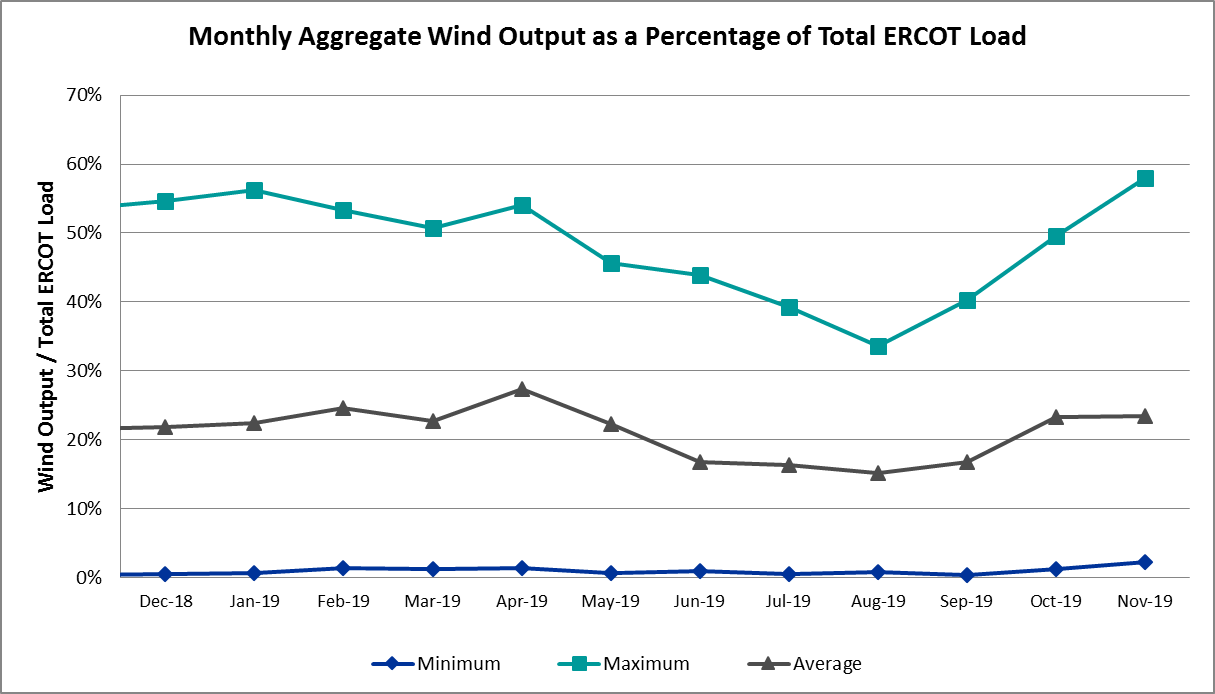 Wind Generation Record: 19,672 MW on 01/21/2019 at 19:19Wind Penetration Record: 57.88% on 11/26/2019 03:52Largest Net-Load RampThe net-load ramp is defined as the change in net-load (load minus wind and PVGR generation) during the defined time horizon. Such a variation in net-load needs to be accommodated in grid operations to ensure that the reliability of the grid is satisfactorily maintained. The largest net-load ramp during 5-min, 10-min, 15-min, 30-min and 60-min in Nov 2019 is 940 MW, 1606 MW, 2269 MW, 3934 MW, and 6317 MW, respectively. The comparison with respect to the historical values is given in the table below.COP Error AnalysisCOP Error is calculated as the capacity difference between the COP HSL and real-time HSL of the unit. Mean Absolute Error (MAE) stayed high over 6,900 MW until Day-Ahead at 12:00, then dropped significantly to 1,039 MW by Day-Ahead at 14:00. In the following chart, Under-Scheduling Error indicates that COP had less generation capacity than real-time and Over-Scheduling Error indicates that COP had more generation capacity than real-time. Under-Scheduling persisted from beginning of Day-Ahead to end of the Operating Day with the exception of eight hours. However, COP error for the Operating Hour freezes after the Adjustment Period. 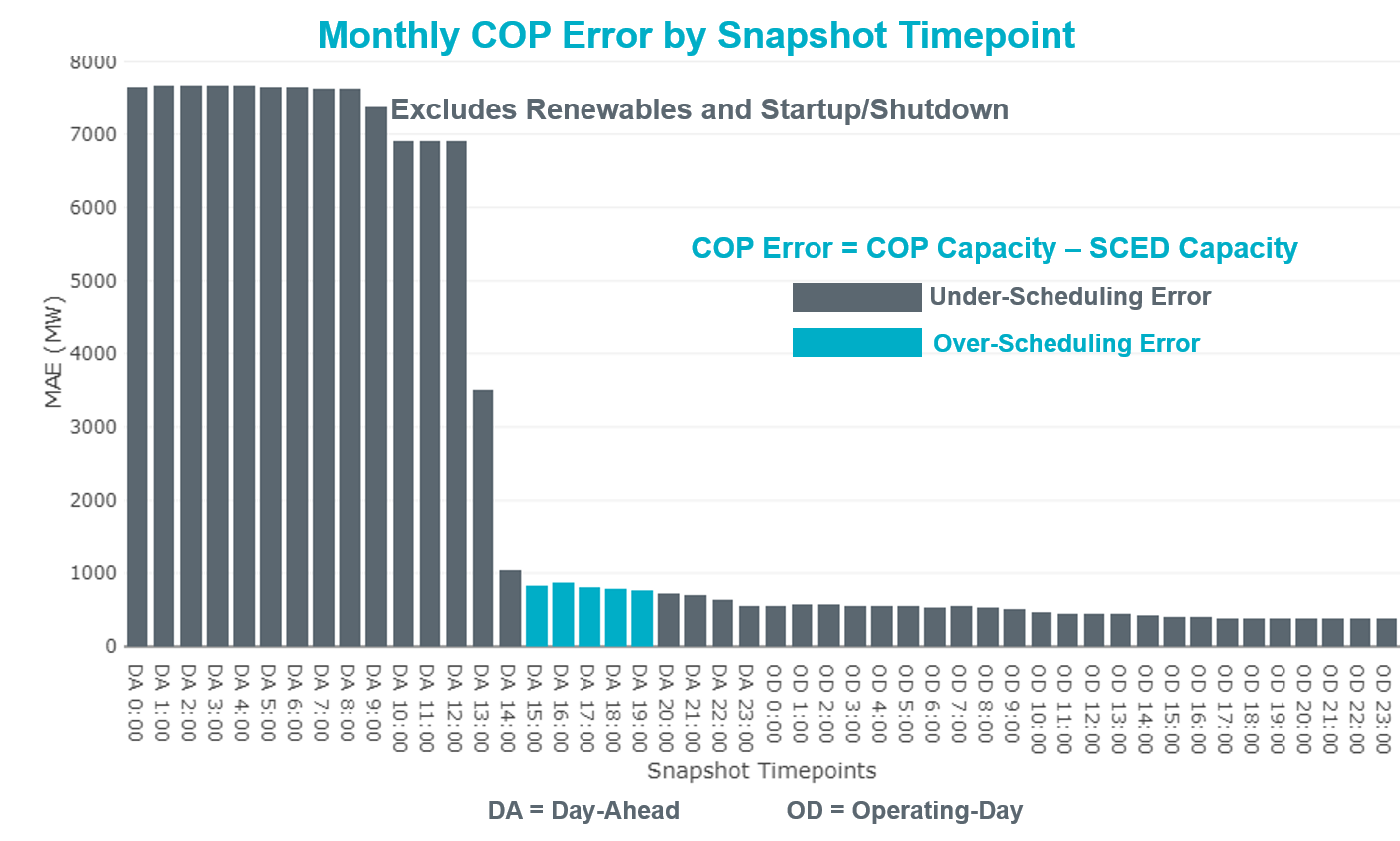 Monthly MAE for the Latest COP at the end of the Adjustment Period was 377 MW with median ranging from -233 MW for Hour-Ending (HE) 23 to 122 MW for HE 17. HE 11 on the 23rd had the largest Over-Scheduling Error (1,469 MW) and HE 11 on the 29th had the largest Under-Scheduling Error (-3,321MW). 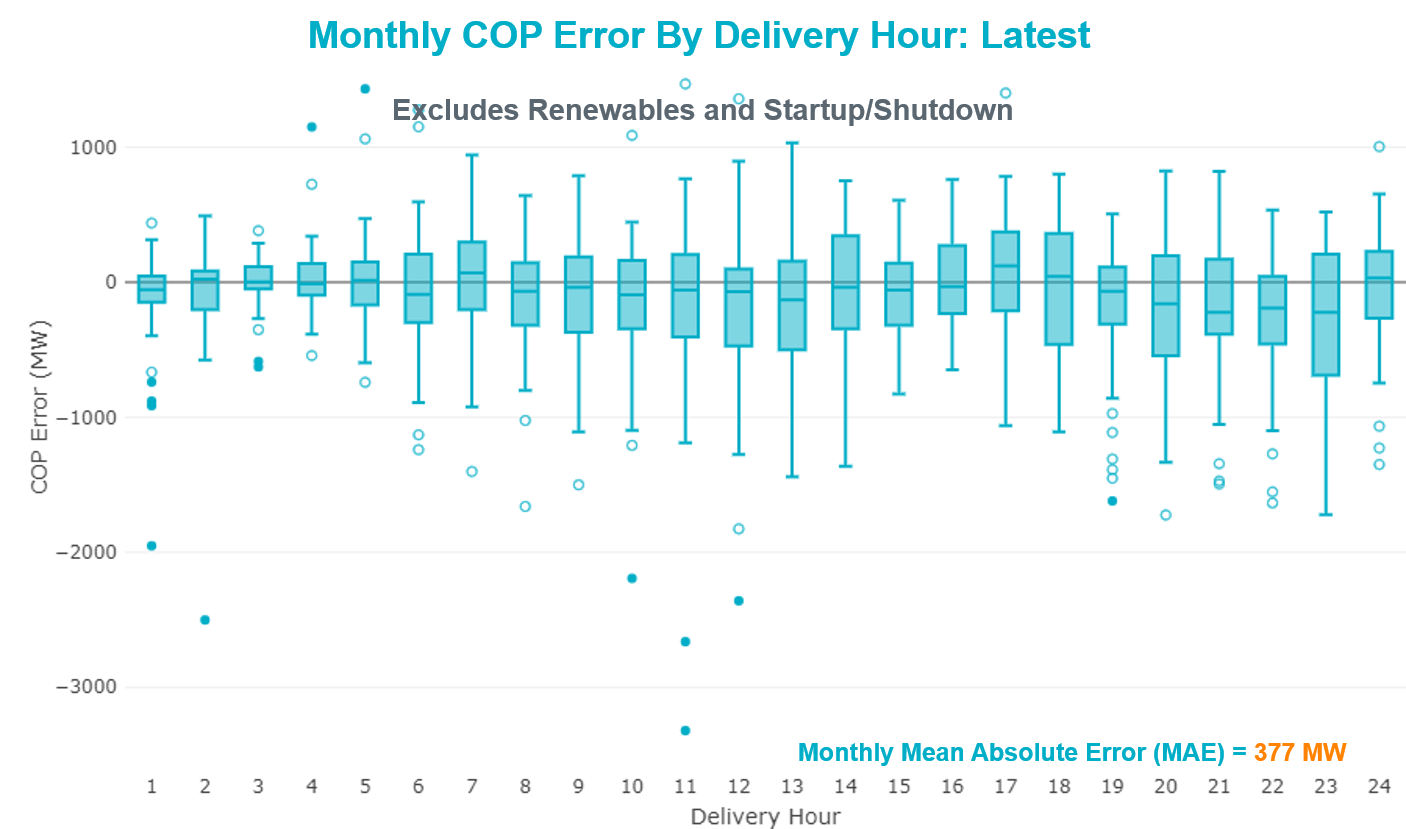 Monthly MAE for the Day-Ahead COP at 12:00 was 6,913 MW with median ranging from -9,250 MW for Hour-Ending (HE) 19 to -2,861 MW for HE 3. HE 17 on the 4th had the largest Under-Scheduling Error (-15,366 MW) and HE 24 on the 19th had the largest Over-Scheduling Error (1092 MW). 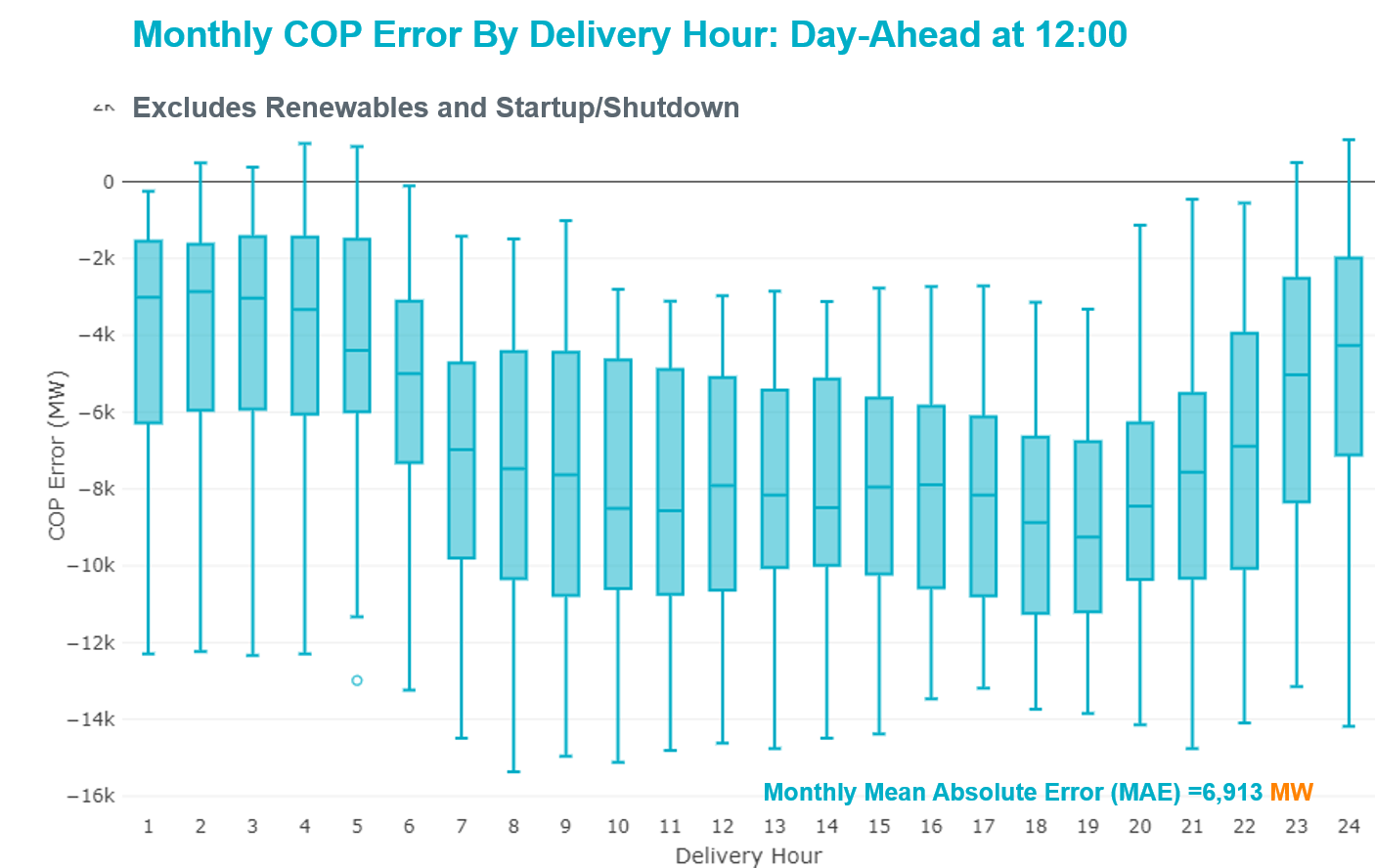 Congestion AnalysisNotable ConstraintsNodal protocol section 3.20 specifies that ERCOT shall identify transmission constraints that are active or binding three or more times within a calendar month. As part of this process, ERCOT reports congestion that meets this criterion to ROS. In addition ERCOT also highlights notable constraints that have an estimated congestion rent exceeding $1,000,000 for a calendar month. These constraints are detailed in the table below. Rows highlighted in blue indicate the congestion was affected by one or more outages. For a list of all constraints activated in SCED, please see Appendix A at the end of this report.Generic Transmission Constraint CongestionThere were 25 days of congestion on the Panhandle GTC, 3 days on the East Texas GTC, 3  days on the Raymondivlle – Rio Hondo GTC ,1 day on the Tredwell GTC, 5 days on the North Edinburg to Lobo GTC and 1 day on the McCamey GTC. There was no activity on the remaining GTCs during the month.Note: This is how many times a constraint has been activated to avoid exceeding a GTC limit, it does not imply an exceedance of the GTC occurred or that the GTC was binding.Manual OverridesNone.Congestion Costs for Calendar Year 2019The following table represents the top twenty active constraints for the calendar year based on the estimated congestion rent attributed to the congestion. ERCOT updates this list on a monthly basis.System EventsERCOT Peak LoadThe unofficial ERCOT peak load for the month was 56,427 MW and occurred on the 12th, during hour ending 8:00.Load Shed EventsNone.Stability EventsNone.Notable PMU EventsERCOT analyzes PMU data for any significant system disturbances that do not fall into the Frequency Events category reported in section 2.1. The results are summarized in this section once the analysis has been completed.There were no PMU events outside of those reported in section 2.1.DC Tie CurtailmentNone. TRE/DOE Reportable EventsNone.New/Updated Constraint Management PlansNone.New/Modified/Removed RASNone.New Procedures/Forms/Operating BulletinsEmergency ConditionsOCNsNone.AdvisoriesWatchesEmergency NoticesApplication PerformanceTSAT/VSAT Performance IssuesNone.Communication IssuesNone.Market System IssuesNone.Model UpdatesThe Downstream Production Change (DPC) process allows ERCOT to make changes in the on-line Network Operations Model without loading a completely new model.  The purpose of this process is to allow for reliable grid operations as system conditions change between designated Network Operations Model database loads.  The DPC process is limited in scope to just those items listed below, with equipment ratings updates being the most common.  ERCOT has seen a rise in the use of the DPC process to make on-line updates to the Network Operations Model in recent years, instead of through the standard Network Operations Model Change Request process.Static Line ratings (Interim Update)Dynamic Line ratings (non-Interim Update)Autotransformer ratings (non-Interim Update)Breaker and Switch Normal status (Interim Update)Contingency Definitions (Interim Update)RAP and RAS changes or additions (Interim Update)Net Dependable and Reactive Capability (NDCRC) values (Interim Update)Impedance Updates (non-Interim)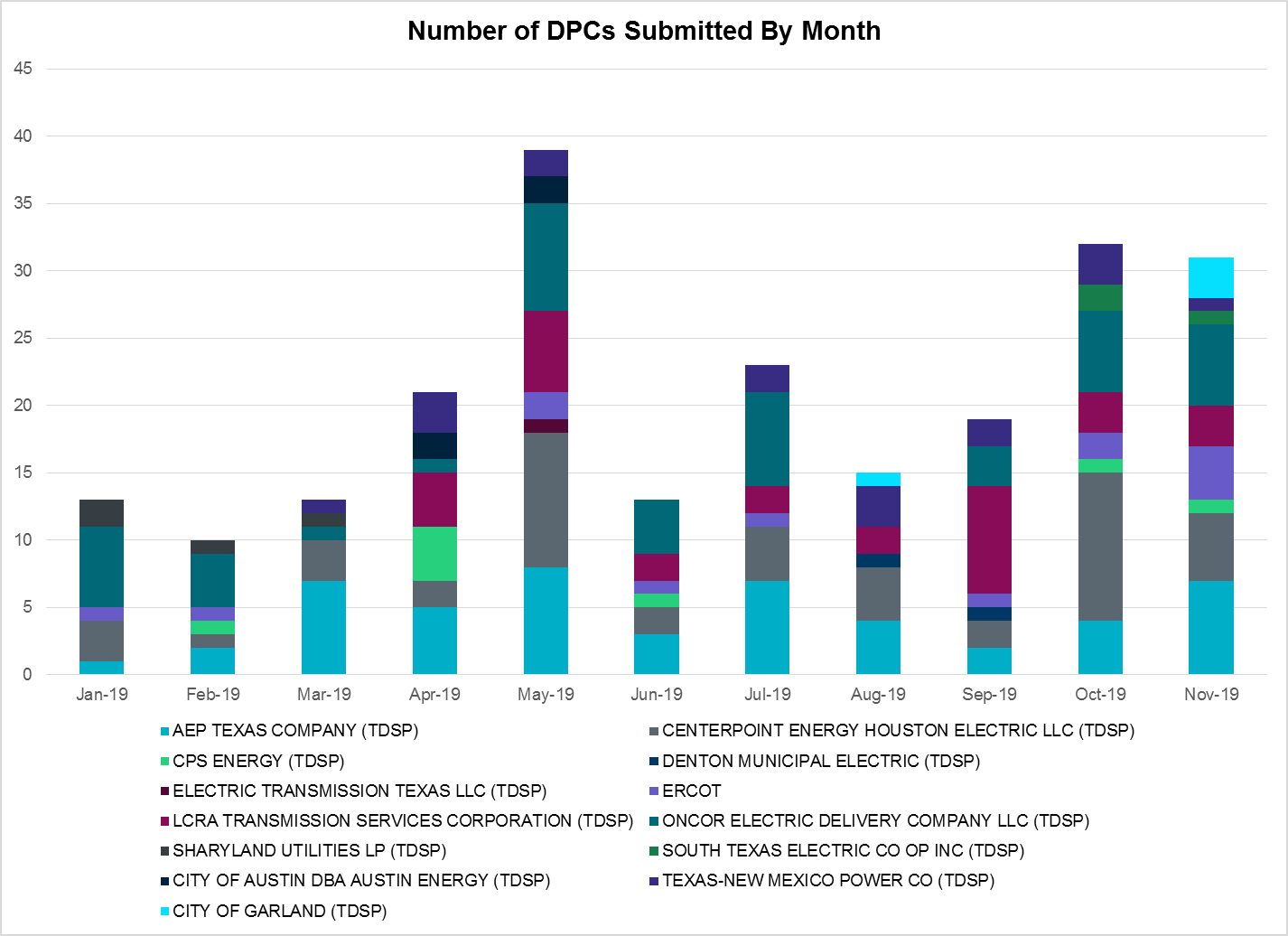 Appendix A: Real-Time ConstraintsThe following is a complete list of constraints activated in SCED. Full contingency descriptions can be found in the Standard Contingencies List located on the MIS secure site at Grid  Generation  Reliability Unit Commitment.Date and TimeDelta FrequencyMax/Min FrequencyDuration of EventPMU DataPMU DataMW LossLoadWindInertiaDate and Time(Hz)(Hz)Duration of EventOscillation Mode (Hz)Damping RatioMW Loss(MW)%(GW-s)11/18/2019 16:200.11459.8910:06:29No PMU Data AvailableNo PMU Data Available466.2537,4793%242,551Date and Time Released to SCEDDate and Time RecalledDuration of EventMaximum MWs ReleasedComments11/18/2019 16:2011/18/2019 16:2600:06:08486Resource Location# of ResourcesOperating DayTotal # of Hours CommittedTotal MWhsReason for CommitmentFar West111/13/20191       74 SECNMO28Far West111/14/20193      222 SECNMO28Month and Year5 min10 min15 min30 min60 minNov 2019940 MW1606 MW2269 MW3934 MW6317 MWNov 2014991 MW1689 MW2112 MW3289 MW5392 MWNov 2015915 MW1637 MW1995 MW3241 MW5516 MWNov 2016821 MW1404 MW1827 MW3166 MW5866 MWNov 2017877 MW1581 MW2078 MW3393 MW5708 MWNov 2018814 MW1553 MW2148 MW4109 MW7218 MW2014-20181494 MW1991 MW2780 MW4109 MW7218 MWContingency NameOverloaded Element# of Days Constraint ActiveCongestion RentTransmission ProjectMOSS SWITCH to ECTOR COUNTY NORTH SWITCHING STATION LIN _ADollarhide - No Trees Switch 138kV29$49,568,679.79Andrews County South Switch - No Trees Switch 138 kV Line (7171)WINK to DUNE SWITCH and YUKONDollarhide - No Trees Switch 138kV23$24,598,404.14Andrews County South Switch - No Trees Switch 138 kV Line (7171)BasecasePNHNDL GTC25$19,209,731.65LP&L Integration Tie Lines (43367 A,B,C) and Panhandle LoopLynx to RIO PECOS LIN 1Woodward 2 - Rio Pecos 138kV16$7,625,383.43Lynx: Expand 138 kV station (45503) and Solstice: Build 345 kV station (5530) and Solstice to Bakersfield: Build 345 kV line (5539)YUKON SWITCH to Wink and Dune SwDollarhide - No Trees Switch 138kV7$7,546,525.52Andrews County South Switch - No Trees Switch 138 kV Line (7171)DESOTO SWITCH TRX DESSW_3_1 345/138Eagle Ford - Cedar Hill Switch 138kV3$6,196,505.41Cedar Hill - Camp Wisdom 138 kV Line (7020)TOMBSTONE to Lynx LIN 1Woodward 2 - Rio Pecos 138kV16$6,026,312.69Lynx: Expand 138 kV station (45503) and Solstice: Build 345 kV station (5530) and Solstice to Bakersfield: Build 345 kV line (5539)MOSS SWITCH to ECTOR COUNTY NORTH SWITCHING STATION LIN _AAndrews County South - Amoco Three Bar Tap 138kV8$4,577,145.47Andrews County South Switch - No Trees Switch 138 kV Line (7171)VENUS SWITCH TRX VENSW_3_1 345/138Britton Road - Venus Switch 345kV2$2,234,950.20Everman - Venus 345 kV Double-circuit line (5310)
Venus - Webb/Cedar Hill Sw. Sta. 345 kV DCKT Line (5492)
Norwood Sw. Sta. - Cedar Hill Sw. Sta. 345 kV Line (7024)CONCORD TRX CRD1 345/138Concord 345kV8$2,216,633.96FORT LANCASTER to ILLINOIS #4 LIN 1Ozona - Ozona Rea 69kV21$2,180,322.98Ozona: Rebuild 69 kV station (49556)WINK to DUNE SWITCH and YUKONAndrews County South - Amoco Three Bar Tap 138kV6$2,143,096.11Andrews County South Switch - No Trees Switch 138 kV Line (7171)CHB-KG & CBY-JOR 345kVChev - Cedar Bayou Plant 138kV2$1,952,624.12Baytown Area Upgrades (43284F & 43284G)YUKON SWITCH to Wink and Dune SwAmoco Three Bar Tap - Dollarhide 138kV1$1,892,248.46Permian Basin Area Upgrade (51245)Fergus-Gilles & Horsba 138kVFlat Rock Lcra - Wirtz 138kV5$1,699,208.26Wirtz to FlatRock to Paleface Transmission Line Upgrade (4465)CRLNW-LWSSW 345kVJones Street Tnp - Lakepointe Tnp 138kV10$1,544,501.87Lewisville - Lewisville Jones - Lakepointe 138 kV Line (45537)Pig Creek to Solstice LIN 1Odessa Ehv Switch - Yarbrough Sub 138kV2$1,467,994.90Riverton-Odessa EHV/Moss 345 kV Line (5445)FERGUSON to SANDY CREEK SWITCHYARD LIN 1Gillespie 138kV2$1,460,292.70MIDESSA SOUTH SW TRX MDSSW_1_1 345/138Trigas Odessa Tap - Odessa Ehv Switch 138kV2$1,321,089.64Riverton-Odessa EHV/Moss 345 kV Line (5445)TWR (138) QAB-SRB06 & DOL-SRB84South Channel 138kV1$1,196,457.40EVRSW-CPSES & DCSES 345 KVMistletoe Heights - Hemphill 138kV5$1,026,007.42Handley - Hemphill 138 kV Line (4270)BasecaseEASTEX GTC3$998,748.37ODLAW SWITCHYARD to ASPHALT MINES LIN 1Hamilton Road - Maverick 138kV18$971,614.53Brackettville to Escondido: Construct 138 kV line (5206)BasecaseWolf Hollow Gen - Wolf Hollow 345 Switch 345kV3$753,569.91EVRSW-CPSES & DCSES 345 KVBenbrook Switch - Benbrook 138kV8$746,898.15Everman - Benbrook 345 kv line (6282)Riohondo-Nedin 345kV&Harlnsw 138kVBurns Sub - Rio Hondo 138kV4$738,916.44Rebuild Rio Hondo to East Rio Hondo (6687)YUKON SWITCH to Wink and Dune SwAndrews County South - Amoco Three Bar Tap 138kV5$678,760.00Andrews County South Switch - No Trees Switch 138 kV Line (7171)Manual LOBO TO SAN MIGUEL 345 kVNorth Laredo Switch - Piloncillo 138kV8$672,968.81ASHERTON to Bevo Substation LIN 1Turtle Creek Switching Station - West Crystal City Sub 69kV3$599,044.89Carrizo Springs-Crystal City: 69 kV Line Rebuild (5205)
Turtle Creek - La Pryor 69 kV Line (6123)ZORN - HAYSEN 345KVFairra - Esperanza 138kV8$589,692.61Boerne Cico - Comfort - Kendall Transmission Line Upgrade (6982)WA PARISH to OBRIEN LIN AWa Parish - Obrien 345kV3$452,303.41LOFTIN to COTTONWOOD ROAD SWITCH LIN 1Bowie 138kV23$441,028.04RIO HONDO to LAS PULGAS LIN 1Raymondville 2 138kV13$432,522.57Harlingen SS - Raymondville #2: Convert to 138 kV (6167)Fppyd1-Lostpine 345kVFayetteville - Fayette Plant 138 138kV12$414,200.64Fayette Area Upgrades (5286)FORT MASON to YELLOW JACKET LIN 1Yellow Jacket - Hext Lcra 69kV21$409,097.08HAMILTON ROAD TRX PS2 138/138Sonora 138kV10$373,936.71Carver: Build new 138 kV station (5979)
Friess Ranch to Sonora: Rebuild 69 kV line (51001)
Rocksprings to Friess Ranch: Rebuild 69 kV line (51005)LAQUINTA to LOBO LIN 1Bruni Sub 138kV9$363,683.42Fppyd1-Lostpine 345kVFayette Plant 138 - La Grange 138kV6$331,208.16BAKERSFIELD SWITCHYARD to Big HiLL LIN 1Fort Stockton Plant - Solstice 138kV8$331,133.00Solstice: Build 345 kV station (5530)COMANCHE SWITCH (Oncor) to COMANCHE PEAK SES LIN _AComanche Tap - Comanche Switch (Oncor) 138kV3$295,035.27WICHITA FALLS SOUTH SWITCH to NEWPORT BEPC LIN _EBowie 138kV11$276,500.73DUKE / HEC to NORTH EDINBURG LIN 1North Edinburg - Hidalgo Energy Center 138kV18$209,180.68South McAllen-Bentsen and North Edinburg-West Edinburg (5621)
North Edinburg: 345 kV Reconfigure (50878)Berghe-Kendal 345kv & Welfar 138kvFredericksburg - Hollmig 138kV3$205,864.18Bbses-Rchbr 345kVSeagoville - Kleberg Tap 138kV3$194,557.08BAKERSFIELD SWITCHYARD to NORTH McCAMEY LIN 1Sonora 138kV4$191,220.38Carver: Build new 138 kV station (5979)
Friess Ranch to Sonora: Rebuild 69 kV line (51001)
Rocksprings to Friess Ranch: Rebuild 69 kV line (51005)Lostpi-Austro&Dunlap 345kVFayetteville - Fayette Plant 138 138kV10$152,858.11Fayette Area Upgrades (5286)Ryssw-Forsw 345kVForney Switch 345kV4$141,217.82Forney Sw. Sta. Second 600 MVA, 345/138 kV Autotransformer (12TPIT0080)SANTIAGO to LANGFORD WIND POWER LLC LIN 1Friend Ranch - Crockett Heights 69kV3$139,558.78Crckett Hghts to Sonora Atlntic 69 kV line: Rbld 69 kV line (6352)ODLAW SWITCHYARD to ASPHALT MINES LIN 1Escondido - Ganso 138kV9$126,946.84Brackettville to Escondido: Construct 138 kV line (5206)PH ROBINSON to MEADOW LIN AMainland Tnp - Alvin Tnp 138kV3$111,240.24MCELMURRAY to ESKOTA SWITCH LIN 1Eskota Switch - Longworth 69kV4$108,465.92Scott REA Tap to Eskota 69 kV line: Rebuild 69 kV line (6042)
Wolfgang to Rotan 69 kV line: Rebuild 69 kV line (5970)HAMILTON ROAD to Maxwell LIN 1Sonora 138kV5$103,683.87Carver: Build new 138 kV station (5979)
Friess Ranch to Sonora: Rebuild 69 kV line (51001)
Rocksprings to Friess Ranch: Rebuild 69 kV line (51005)FORT MASON to YELLOW JACKET LIN 1Mason Switching Station - Hext Lcra 69kV3$95,812.88Mason to North Brady: Rebuild 69 kV line (50900)BasecaseRV_RH GTC3$93,526.77WINDTHORST SWITCH to RICE SWITCH LIN _CNavy Kickapoo Switch 138kV8$89,160.08Berghe-Kendal 345kv & Welfar 138kvKendall - Cagnon 345kV3$82,258.91Boerne Cico - Comfort - Kendall Transmission Line Upgrade (6982)Berghe-Kendal 345kv & Welfar 138kvHollmig - Kendall 138kV4$77,495.34EVERMAN SWITCH to ELMONT_RC SUB LIN _APink Hills Pod (Gcec) - Payne Sub 138kV3$75,234.42Berghe-Kendal 345kv & Welfar 138kvMiller Creek - Henly 138kV3$74,635.25Berghe-Kendal 345kv & Welfar 138kvMountain Top 138kV3$66,403.72Wirtz to Johnson City to Mountain Top Rebuild to 138kV (6789)Solstice to FORT STOCKTON PLANT LIN 1Alpine - Bronco 69kV12$64,555.37BasecaseRandado Aep - Zapata 138kV6$52,361.60HAMILTON ROAD to CORRAL LIN 1Hamilton Road - Maxwell 138kV5$47,808.55Brackettville to Escondido: Construct 138 kV line (5206)Cdhsw-Vensw & Evrsw 345kVFish Creek Switch - Cedar Hill Switch 138kV3$41,520.45MESA VIEW SWITCH to FORT LANCASTER LIN 1Sonora 138kV5$40,303.98Carver: Build new 138 kV station (5979)
Friess Ranch to Sonora: Rebuild 69 kV line (51001)
Rocksprings to Friess Ranch: Rebuild 69 kV line (51005)NOELKE to CEDAR CAYON LIN 1Sonora 138kV6$34,946.61Carver: Build new 138 kV station (5979)
Friess Ranch to Sonora: Rebuild 69 kV line (51001)
Rocksprings to Friess Ranch: Rebuild 69 kV line (51005)WINDTHORST SWITCH to RICE SWITCH LIN _CAnarene - Navy Kickapoo Switch 69kV8$27,191.41BRACKETTVILLE to HAMILTON ROAD LIN 1Hamilton Road - Maverick 138kV4$23,073.29Brackettville to Escondido: Construct 138 kV line (5206)GRAHAM SES to RICE SWITCH LIN _AAnarene - Navy Kickapoo Switch 69kV4$20,281.16BAKERSFIELD SWITCHYARD to SCHNEEMAN DRAW LIN 1Hargrove - Twin Buttes 138kV3$18,556.07Pig Creek to Solstice LIN 1Woodward 2 - Rio Pecos 138kV6$17,621.36Lynx: Expand 138 kV station (45503) and Solstice: Build 345 kV station (5530) and Solstice to Bakersfield: Build 345 kV line (5539)Bighil-Kendal 345kVHamilton Road - Maxwell 138kV7$17,008.12Brackettville to Escondido: Construct 138 kV line (5206)FORT LANCASTER to ILLINOIS #4 LIN 1Pandale - Illinois #4 69kV3$15,568.14MOSS SWITCH to ECTOR COUNTY NORTH SWITCHING STATION LIN _ACheyenne Tap - Wink Sub 138kV6$14,976.19Rebuild Wink Sw. Sta. - No Trees Sw. Sta. 138 kV Line (7101)
Andrews County South Switch - No Trees Switch 138 kV Line (7171)
Add Wink to Andrews County South 138 kV Second Circuit (51236)Ferguson-Sherwood Shores & Ferguson-Granite Mountain 138kVPaleface - Phillips Johnson City 138kV4$6,744.93Wirtz to FlatRock to Paleface Transmission Line Upgrade (4465)CHB-KG & JOR-NB 345kVJefferson - South Channel 138kV3$4,073.07GRAHAM SES to RICE SWITCH LIN _ANavy Kickapoo Switch 138kV4$2,968.45Manual Carver to Maxwell 138kVHamilton Road - Maxwell 138kV3$1,922.56Brackettville to Escondido: Construct 138 kV line (5206)BasecaseNE_LOB GTC5$1,367.45ContingencyBinding Element# of 5-min SCED IntervalsEstimated Congestion RentTransmission ProjectMOSS SWITCH to ECTOR COUNTY NORTH SWITCHING STATION LIN _ADollarhide - No Trees Switch 138kV7,33988,977,262.58Andrews County South Switch - No Trees Switch 138 kV Line (7171)BasecasePNHNDL GTC33,21682,257,964.77LP&L Integration Tie Lines (43367 A,B,C) and Panhandle LoopWINK to DUNE SWITCH and YUKONDollarhide - No Trees Switch 138kV3,47839,722,928.67Andrews County South Switch - No Trees Switch 138 kV Line (7171)MOSS SWITCH to ECTOR COUNTY NORTH SWITCHING STATION LIN _AAndrews County South - Amoco Three Bar Tap 138kV3,50336,784,977.18Andrews County South Switch - No Trees Switch 138 kV Line (7171)GAS PAD to FLAT TOP TNP LIN 1Woodward 2 - Rio Pecos 138kV2,03231,254,543.67Solstice: Build 345 kV station (5530) and Solstice to Bakersfield: Build 345 kV line (5539)Hcksw-Sagna-138kvEagle Mountain Ses - Morris Dido 138kV3,03628,140,366.16Eagle Mountain-Calmont 138 kV Line (4253)CAGNON to KENDALL LIN 1Cico - Comfort 138kV8,24627,467,121.10Boerne Cico - Comfort - Kendall Transmission Line Upgrade (6982)Elmcreek-Skyline 345kVHill Country - Marion 345kV96126,958,430.36Zorn to Marion 2nd 345-kV Transmission Line Addition (4473)TWR (345) HLJ-WAP64 & BLY-WAP72Jones Creek - South Texas Project 345kV6,44625,411,174.07Freeport Master Plan (6668A)MIDESSA SOUTH SW TRX MDSSW_1_1 345/138Trigas Odessa Tap - Odessa Ehv Switch 138kV1,49023,618,361.58Riverton-Odessa EHV/Moss 345 kV Line (5445)Solstice to FORT STOCKTON PLANT LIN 1Barrilla - Fort Stockton Switch 69kV15,07523,366,135.59Solstice: Build 345 kV station (5530) and Solstice to Bakersfield: Build 345 kV line (5539)
Pecos County Modification Project (7028, 44359)CRLNW-LWSSW 345kVJones Street Tnp - Lakepointe Tnp 138kV7,29820,823,538.11Lewisville - Lewisville Jones - Lakepointe 138 kV Line (45537)CRLNW-LWSSW 345kVTi Tnp - West Tnp 138kV2,66819,162,035.36FRIEND RANCH TRX FMR1 138/69Sonora 138kV4,98218,574,808.81Carver: Build new 138 kV station (5979)
Friess Ranch to Sonora: Rebuild 69 kV line (51001)
Rocksprings to Friess Ranch: Rebuild 69 kV line (51005)WINK to DUNE SWITCH and YUKONAndrews County South - Amoco Three Bar Tap 138kV2,36818,389,298.51Andrews County South Switch - No Trees Switch 138 kV Line (7171)TWR (345) HLJ-WAP64 & BLY-WAP72South Texas Project - Wa Parish 345kV90215,903,156.70Freeport Master Plan (6668A)Hcksw-Sagna-138kv#N/A1,17114,755,180.28Manual LOTEBUSH toYUCSW 138 kVWoodward 2 - Rio Pecos 138kV2,88814,726,601.84Solstice: Build 345 kV station (5530) and Solstice to Bakersfield: Build 345 kV line (5539)Manual LOTEBUSH toYUCSW 138 kV16th Street Tnp - Woodward 2 138kV4,90614,675,595.13Solstice: Build 345 kV station (5530) and Solstice to Bakersfield: Build 345 kV line (5539)DMTSW-SCOSW 345KVKnapp - Scurry Chevron 138kV4,76014,601,372.86Ennis Creek - Cogdell 69 kV Line (4554) & Ennis Creek 138 kV Switching Station (6269)Procedure TitlePOBDC Tie Desk908Real-Time Desk909Reliability Risk Desk910Reliability Unit Commitment Desk911Resource Desk912Scripts913Shift Supervisor Desk914Transmission & Security Desk915Communication Protocols916Date and TimeMessageNov 06 2019 13:30 CPTERCOT postponed the deadline for the posting of the DAM Solution for Operating Day Nov 7, 2019. Date and TimeMessageNov 08 2019 04:02 CPTERCOT issued a Watch for failure of SCED.Date and TimeMessageNov 13 2019 22:25 CPTERCOT issued a Transmission Emergency Notice for Far West TexasTransmission OperatorNumber of DPCsAEP TEXAS COMPANY (TDSP)7BRAZOS ELECTRIC POWER CO OP INC (TDSP)0CENTERPOINT ENERGY HOUSTON ELECTRIC LLC (TDSP)5CITY OF AUSTIN DBA AUSTIN ENERGY (TDSP)0CITY OF GARLAND (TDSP)3CPS ENERGY (TDSP)1DENTON MUNICIPAL ELECTRIC (TDSP)0ELECTRIC TRANSMISSION TEXAS LLC (TDSP)0ERCOT4LCRA TRANSMISSION SERVICES CORPORATION (TDSP)3ONCOR ELECTRIC DELIVERY COMPANY LLC (TDSP)6SHARYLAND UTILITIES LP (TDSP)0SOUTH TEXAS ELECTRIC CO OP INC (TDSP)1TEXAS MUNICIPAL POWER AGENCY (TDSP)0TEXAS-NEW MEXICO POWER CO (TDSP)1ContingencyConstrained ElementFrom StationTo Station# of Days Constraint ActiveSECNMO286100__FDHIDENOTSW29BASE CASEPNHNDLn/an/a25SCRDLOF9BOW_FMR1BOWBOW23DWINDUN86100__FDHIDENOTSW23SFORYEL8HEXT_YELWJC1_1YELWJCKTHEXT21SILLFTL8OZNR_OZONA1_1OZONAOZNR21SBRAUVA8HAMILT_MAVERI1_1HAMILTONMAVERICK18SDUKNED8HEC_NEDIN2_1HECNEDIN18SLYNRIO8RIOPEC_WOODW21_1RIOPECOSWOODWRD216STOMLYN8RIOPEC_WOODW21_1RIOPECOSWOODWRD216SRAYRI28RAYMND2_69A1RAYMND2RAYMND213SSOLFTS8ALPINE_BRONCO1_1BRONCOALPINE12DFPPLOS5171T253_1FAYETTFPP13812SLKAWFS8BOW_FMR1BOWBOW11DCRLLSW5590__BLWVJSLKPNT10DAUSLOS5171T253_1FAYETTFPP13810XHAM88SONR_69-1SONRSONR10SBRAUVA8ESCOND_GANSO1_1GANSOESCONDID9SLAQLOB8BRUNI_69_1BRUNIBRUNI9SSCLWF186840__BANARNNVKSW8SSCLWF18NVKSW_FMR1NVKSWNVKSW8MLOBSA_5NLARSW_PILONC1_1NLARSWPILONCIL8SBAKBIG5FTST_SOLSTI1_1FTSTSOLSTICE8DEVRCPS56120__ABNBSWBNBRK8DZORHAY5503T503_1ESPERAR08XCRD58CRD_CRD2CRDCRD8SECNMO286100__GACSSWAMTBT8SSCLWF186840__BNVKSWANARN8DBIGKEN5HAMILT_MAXWEL1_1MAXWELLHAMILTON7DYKNWIN86100__FDHIDENOTSW7DFPPLOS5169T263_1FPP138LAGRAN6SPIGSOL8RIOPEC_WOODW21_1RIOPECOSWOODWRD26SNOECED5SONR_69-1SONRSONR6SECNMO286101__BCHEYTWINKS6SPIGSOL8RIOPEC_WOODW21_1WOODWRD2RIOPECOS6DWINDUN86100__GACSSWAMTBT6BASE CASERANDAD_ZAPATA1_1RANDADOZAPATA6SCOMHA38HAMILT_MAXWEL1_1MAXWELLHAMILTON5DYKNWIN86100__GACSSWAMTBT5DEVRCPS56125__CMSTLTHMPHL5SHAMMAX8SONR_69-1SONRSONR5BASE CASENE_LOBn/an/a5DAUSLOS5169T263_1FPP138LAGRAN5DFERHOR838T365_1WIRTZFLATRO5SFTLMES8SONR_69-1SONRSONR5SMCEESK86780__ALONGWRTHESKSW4DRIOHAR5BURNS_RIOHONDO_1RIOHONDOMV_BURNS4DRYSFOR5FORSW_MR3HFORSWFORSW4DFERGRM8247T124_1PALEFAPHILJC4SMCEESK86780__AESKSWLONGWRTH4SSCUSU28ROTN_WOLFGA1_1WOLFGANGROTN4SBRAHAM8HAMILT_MAVERI1_1HAMILTONMAVERICK4SRICGRS8NVKSW_FMR1NVKSWNVKSW4SBAKNOR5SONR_69-1SONRSONR4SRICGRS86840__BANARNNVKSW4DBERWE5872T120_1KENDALHOLLMI4SRICGRS86840__BNVKSWANARN4DBBSRCH51750__BSGOVLKLBTP3DBERWE58MOUNTO_AT1MOUNTOMOUNTO3SCMNCPS5651__BCMNSWCMNTP3SILLFTL8ILLN_PANDAL1_1ILLNPANDALE3SOBWAP5OB_WAP98_AWAPOB3SBAKSCH5HARGRO_TWINBU1_1TWINBUHARGROVE3DCHB_NB5JFSSC_06_AJFSSC3DBERWE58R5_KENDL_1KENDALCAGNON3SMEMANA81580__BPAYNEPNKHL3DBERWE5873T120_1HOLLMIFREDER3XDES258932__BCDHSWEGFRD3SBEVASH8TURTLECK_WCRYS_1TURTLCRKWCRYSTS3MCARMAX8HAMILT_MAXWEL1_1MAXWELLHAMILTON3BASE CASERV_RHn/an/a3BASE CASEWHILP_EAST_1WHCCSWOFHO3SMDOPHR5138_ALV_MNL_1ALVINMAINLAND3BASE CASEEASTEXn/an/a3SLGDSAP8FDR_OZNC_1FRIEND_ROZNC3SFORYEL8HEXT_MASONS1_1MASONSWHEXT3DMGSQAL514040__APCTSWRBPOI3DCDHVEN53180__AFCRSWCDHSW3DBERWE58415T415_1MILLERHENLY3DFPPLOS5192T175_1WINCHESMITHV2SCAGKEN572T120_1KENDALHOLLMI2SN_SLON5CELANE_KLEBER1_1CELANEBIKLEBERG2SBAKSCH5SONR_69-1SONRSONR2SPIGSOL86520__EODEHVYARBR2DCHBJOR5CBYCVN86_ACBYCVN2DAUSDUN8CKT_1004_1TRIDGEHWRDLN2SRICGRS86840__AANARNCRDSW2SBIWAP5BI_SMR98_ASMITHERSBI2SNOECED5HARGRO_TWINBU1_1TWINBUHARGROVE2DCPSST58651__BCMNSWCMNTP2SWAPSMI5BI_WAP50_AWAPBI2SODLBRA8HAMILT_MAVERI1_1HAMILTONMAVERICK2SNCRELM8WEAST_XF1HWEASTWEAST2XVE3N58530__CVENSWBRTRD2DWINDUN86101__BCHEYTWINKS2XMDS586475__CODEHVTROTP2DWINDUN86480__AMOSSWECTHP2SECNMO286480__AMOSSWECTHP2DMCEBUT86790__AESKSWSWTWR2BASE CASELGD_SANTIA1_1LGDSANTIAGO2DCPSES12MAGRUD_VICTOR2_1VICTORIAMAGRUDER2SCOMHA38SONR_69-1SONRSONR2SBOSELM51030__BBOSQUESWRGH2XDUN58AUSTRO_AT2HAUSTROAUSTRO2SVICCO28COLETO_VICTOR2_1COLETOVICTORIA2SGEOORN8CSA_SAN_1CASA_BLASANDIAS2MXNOR158WLVEE_MR2LWLVEEWLVEE2DAUSLOS5192T175_1WINCHESMITHV2MLOBSA_5BRUNI_69_1BRUNIBRUNI2SSANFER8GILLES_AT1GILLESGILLES2DLONWAR5GRETA_REFUGI1_1REFUGIOGRETA2SFORYEL8MASNPH_MASN1_1MASNMASNPHT2MLOBSA_5ASHERT_CATARI1_1ASHERTONCATARINA2DSTPWHI5BLESSI_LOLITA1_1BLESSINGLOLITA2DZORHAY5R5_KENDL_1KENDALCAGNON2XBLE58SAR_FRAN_1FRANKCSARGNTS2SBOSELM5WHTNY_MR2LWHTNYWHTNY2DBOMPLV86558__BFSHSWWFALS1SBLESTP5COLETO_VICTOR2_1COLETOVICTORIA1SW_BW_25ESTILE_STLWRNC_1STLWRNCEESTILES1MKINODE5FTST_SOLSTI1_1FTSTSOLSTICE1SHACPB38FTST_SOLSTI1_1FTSTSOLSTICE1SN_SLON5HOLLY4_SOUTH_1_1HOLLY4SOUTH_SI1BASE CASEJO-3_1FERGCCFERGUS1DLONWAR5REFUG_VICTO_1C_1VICTORIAOCONNOR1DMGSQAL5SONR_69-1SONRSONR1DCI_SA_8THWTHW81_1THWTHW1DNAVLEG540__AJEWETBBSES1DBERWE58450T450_1HENLYDRIPSP1SHAYBER5503T503_1ESPERAR01DMTSCOS56437__FSCRCVKNAPP1DMCEBUT86780__AESKSWLONGWRTH1XDES258932__AEGFRDSORCY1SCOLPAW5COLETO_VICTOR2_1COLETOVICTORIA1DLONWAR5FANNIN_GOLIAD1_1FANNINSGOLIAD1SKLELOY8LOYOLA_69_1LOYOLALOYOLA1SPOMNED5NLARSW_PILONC1_1NLARSWPILONCIL1MFTSLYN8RIOPEC_WOODW21_1RIOPECOSWOODWRD21SBOSWHT51030__AELMOTRGH1DCPSES1235050__ASAMSWVENSW1DCRMO2186500__BODEHVBTHOT1DMCEBUT86940__CSWTWRPLOWB1DCAGCO5873T120_1HOLLMIFREDER1SLVOSON8FDR_OZNC_1FRIEND_ROZNC1MLOTYUC8FTST_SOLSTI1_1FTSTSOLSTICE1DCE_GA58GARZA_69A1GARZAGARZA1BASE CASEHAMILT_MAXWEL1_1MAXWELLHAMILTON1DSAMTHS5MEXIA_AT1MEXIAMEXIA1MLOTYUC8RIOPEC_WOODW21_1RIOPECOSWOODWRD21UWO2WOO1RIOPEC_WOODW21_1RIOPECOSWOODWRD21SSCHNOE5SONR_69-1SONRSONR1DCAGCI58584T584_1KENDALWELFAR1BASE CASE6064__ATRENTESKSW1DCAGCO5872T120_1KENDALHOLLMI1SBURCRD8945__ADESSWGLNHT1DCC1_VICCOLETO_VICTOR2_1COLETOVICTORIA1SBOSWHT5ELMOT_MR2LELMOTELMOT1SVICCOL8GRETA_REFUGI1_1REFUGIOGRETA1SBAKBIG5HARGRO_TWINBU1_1TWINBUHARGROVE1SFORJOS8LOLITA_VICTOR1_1LOLITAVICTORIA1BASE CASEMCCAMYn/an/a1SSANPIT8SANDCR_AT1SANDCRSANDCR1DWLVWTR53070__CMDLTMENTOH1DCAGCI58503T503_1ESPERAR01DFPPFAY5AUSTRO_AT2HAUSTROAUSTRO1XCAG158CAGNON_MR4HCAGNONCAGNON1SBEVASH8CARRIZ_CRYSTA1_1CARRIZOCRYSTAL1SILLFTL8CTHR_DOLAN1_1CTHRDOLAN1BASE CASEESKSW_STRENT_1ESKSWSTWF1SBRAUVA8GANSO_MAVERI1_1MAVERICKGANSO1SSANFOW5NLARSW_PILONC1_1NLARSWPILONCIL1DTKWGRS5ONYXRE_QUAINT1_1ONYXREAQUAINT1DWH_STP5REFUG_VICTO_1C_1VICTORIAOCONNOR1DQABSRB8SC_AT1SCSC1DENTSCS51350__ENCSTPLFKSW1DCPSJON56017__AMBDSWDCSES1DYKNWIN86100__BAMTBTDHIDE1SSCLWF286840__BNVKSWANARN1DCAGTA5873T120_1HOLLMIFREDER1DZORHAY5BERGHE_AT1HBERGHEBERGHE1SBISMI5BI_WAP50_AWAPBI1SCO2EUL8COLETO_ROSATA1_1COLETOROSATA1SNOECED5CONCHO_SAMATH1_1CONCHOSAMATHIS1SWRDYN8EL_CAM_LANCTY1_1LANCTYPMEL_CAMPO1BASE CASEFTST_SOLSTI1_1FTSTSOLSTICE1SNORODE5FTST_SOLSTI1_1FTSTSOLSTICE1MRIOLYN8RIOPEC_WOODW21_1RIOPECOSWOODWRD21SCOLLON5VICTO_WARBU_1A_1VICTORIAWARBURTN1DCAGTA5856T379_1FREDERGILLES1SRICGRS86830__BCRDSWOLNEY1SLGDSAP8ATSO_OZNC1_1OZNCATSO1SMEMANA8BNMSW_FMR1BNMSWBNMSW1BASE CASEBOW_FMR1BOWBOW1SJARDIL8DIL_COTU_1DILLEYSWCOTULAS1SPOMNED5FREER_LOBO1_1LOBOFREER1MKINNOR5FTST_SOLSTI1_1FTSTSOLSTICE1SWCSBOO8FTST_SOLSTI1_1FTSTSOLSTICE1XTRS258MEXIA_AT1MEXIAMEXIA1SOBWA2P5OB_WAP99_AWAPOB1SILLFTL8OZNR_PANDAL1_1OZNRPANDALE1SMCEESK8ROBY_RONDTP1_1ROBYRONDTPT1BASE CASETRDWELn/an/a1DBERWE58342T195_1GRANMOMARBFA1DDMTGLD86240__CSACRCDPCRK1SCOLBAL8BALLIN_HUMBLT1_1BALLINGEHUMBLTAP1DGARHIC8CKT_943_1LYTTON_SPILOT1BASE CASEESKSW_STRENT_1STWFESKSW1SBLARVS8HLSBR_MR1LHLSBRHLSBR1DELMSAN5MAGRUD_VICTOR2_1VICTORIAMAGRUDER1SFLCMGS5ODEHV_MR2HODEHVODEHV1DELMSAN5PAWNEE_SPRUCE_1PAWNEECALAVERS1DFERGRM8SANDCR_AT1SANDCRSANDCR1SFAILAG8427T427_1ANDICEBERTRA1DGILHOR843T365_1FLATROPALEPE1DFLCMGS56500__BODEHVBTHOT1